Ошибка! Закладка не определена.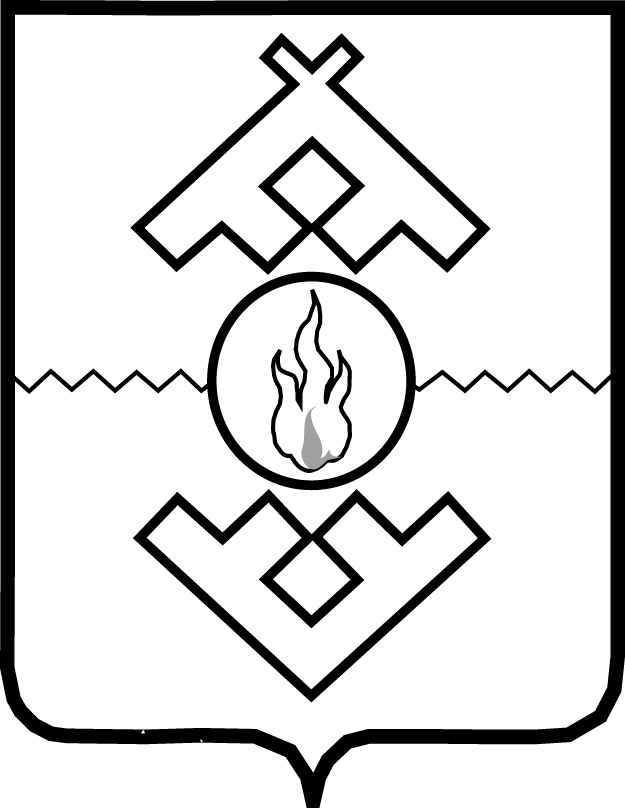 Департамент природных ресурсов, экологии и агропромышленного комплекса Ненецкого автономного округаПРИКАЗот «___» ___________ 2018 г. № ___-прг. Нарьян-МарО внесении изменений в приказ Департамента природных ресурсов, экологии и агропромышленного комплекса Ненецкого автономного округа от 13.07.2017 № 39-прВ соответствии с Федеральным законом от 27.07.2010 № 210-ФЗ 
«Об организации предоставления государственных и муниципальных услуг», постановлением Администрации Ненецкого автономного округа от 30.09.2011 № 216-п «О разработке и утверждении административных регламентов исполнения государственных функций и административных регламентов предоставления государственных услуг», Положением о Департаменте природных ресурсов, экологии и агропромышленного комплекса Ненецкого автономного округа, утвержденным постановлением Администрации Ненецкого автономного округа от 16.12.2014 № 485-п, ПРИКАЗЫВАЮ:1. Утвердить изменения в приказ Департамента природных ресурсов, экологии и агропромышленного комплекса Ненецкого автономного округа от 13.07.2017 № 39-пр согласно Приложению.2. Настоящий приказ вступает в силу через десять дней после его официального опубликования. Исполняющий обязанностируководителя Департаментаприродных ресурсов, экологиии агропромышленного комплекса Ненецкого автономного округа                                                                     М.М. ФеринПриложение к приказу Департамента природных ресурсов, экологии и агропромышленного комплекса Ненецкого автономного округа от ___.___.2018 № ____-пр 
«О внесении изменений в приказ Департамента природных ресурсов, экологии и агропромышленного комплекса Ненецкого автономного округа от 13.07.2017 № 39-пр»Изменения в приказ Департамента природных ресурсов, экологии и агропромышленного комплекса Ненецкого автономного округа от 13.07.2017 № 39-прВ Административном регламенте предоставления государственной услуги по выдаче экспертного заключения о соответствии (несоответствии) деятельности юридического лица требованиям, предъявляемым к определенному виду организации по племенному животноводству в Ненецком автономном округе, утвержденном приказом Департамента природных ресурсов, экологии 
и агропромышленного комплекса Ненецкого автономного округа от 13.07.2017 
№ 39-пр (с изменением, внесенным приказом Департамента ПР и АПК НАО 
от 13.09.2017 № 43-пр):1)  пункт 3 изложить в следующей редакции:«3. Информация об органе исполнительной власти Ненецкого автономного округа, предоставляющем государственную услугу, его структурных подразделениях, организаций, участвующих в предоставлении государственной услуги:1) Наименование органа исполнительной власти – Департамент природных ресурсов, экологии и агропромышленного комплекса Ненецкого автономного округа (далее – Департамент).Место нахождения Департамента: улица Выучейского, дом 36, г. Нарьян-Мар, Ненецкий автономный округ 166000 Справочный телефон Департамента (81853) 2-38-55Адрес официального сайта Департамента в информационно-телекоммуникационной сети Интернет – dprea.adm-nao.ru.Адрес электронной почты – DPREAK@adm-nao.ru.График приема посетителей:понедельник-пятница	– с 08 час. 30 мин. до 17 час. 30 мин.;перерыв на обед	– с 12 час. 30 мин. до 13 час. 30 мин.;суббота и воскресенье	– выходные дни; 2) управление агропромышленного комплекса, торговли и продовольствия Департамента (далее – управление Департамента).Место нахождения управления Департамента: улица Выучейского, дом 36, г. Нарьян-Мар, Ненецкий автономный округ 166000Справочный телефон управления Департамента (81853) 2-38-69Адрес электронной почты – DPREAK@adm-nao.ru.График приема посетителей:понедельник-пятница	– с 08 час. 30 мин. до 17 час. 30 мин.;перерыв на обед	– с 12 час. 30 мин. до 13 час. 30 мин.;суббота и воскресенье	– выходные дни;3) казенное учреждение Ненецкого автономного округа «Многофункциональный центр предоставления государственных и муниципальных услуг» (далее - МФЦ).Местонахождение: 166000, Ненецкий автономный округ, г. Нарьян-Мар, 
ул. В.И. Ленина, дом 27в.Телефон для справок: (81853) 2-19-21.Официальный сайт: http://mfc.adm-nao.ru.4) Федеральная налоговая служба России.Местонахождение и почтовый адрес: 127381, г. Москва, ул. Неглинная, д. 23 (для направления обращений в письменном виде).Телефон: (495) 913-00-05, (495) 913-00-06.Официальный сайт: nalog.ru; 5) Государственная инспекция по ветеринарии Ненецкого автономного округа.Местонахождение и почтовый адрес: 166000, Ненецкий автономный округ, г. Нарьян-Мар проезд Ветеринарный, дом 5Телефон: (81853) 2-12-73Официальный сайт: vet.adm-nao.ru.»;2) пункт 92 дополнить подпунктами 8 и 9 в следующей редакции:«8) нарушение срока или порядка выдачи документов по результатам предоставления государственной услуги;9) приостановление предоставления государственной услуги, если основания приостановления не предусмотрены федеральными законами и принятыми в соответствии с ними иными нормативными правовыми актами Российской Федерации, нормативными правовыми актами Ненецкого автономного округа (в том числе настоящим Административным регламентом).»;3) в нумерации пункта 119 цифры «119» заменить цифрами «118»;4) пункт 120 после слов «при личном» дополнить словом «обращении.», в нумерации цифры «120» заменить цифрами «119».	______________